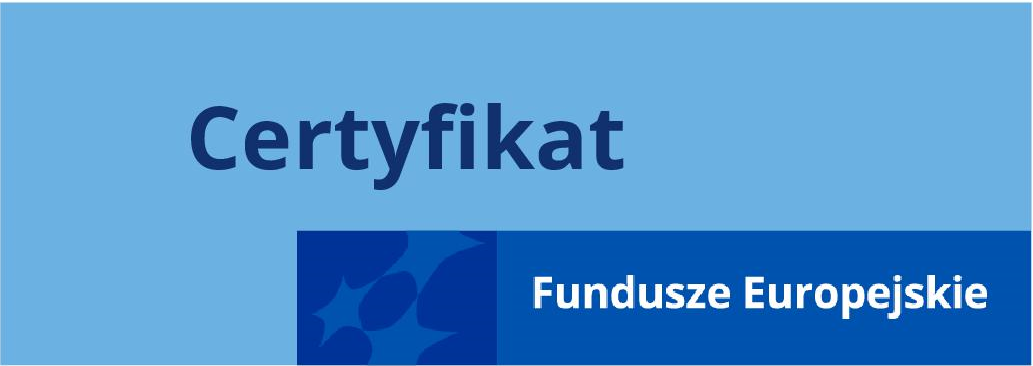 Jan Kowalski  PESEL:00000000000Ukończył/a szkolenie pn: „Operator wózków jezdniowych podnośnikowych z mechanicznym napędem podnoszenia 
z wyłączeniem wózków z wysięgnikiem oraz wózków z osobą obsługującą podnoszoną wraz z ładunkiem”realizowane na zlecenie Powiatowego Urzędu Pracy 
w Wadowicach w ramach projektu „STAWIAMY 
NA DZIAŁANIE” - program Fundusze Europejskie 
dla Małopolski 2021-2027 (Priorytet 6. Fundusze Europejskie dla rynku pracy, edukacji i włączenia społecznego, Działanie 6.1 Aktywizacja zawodowa – projekty powiatowych urzędów pracy)w okresie od 2023-00-00 do 2023-00-00Podpis uprawnionej osoby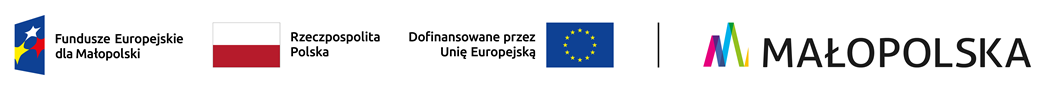 